TIRGUS IZPĒTE“Drošības tīkla montāža Balvu Valsts ģimnāzijas sporta laukumam Dārza ielā 2, Balvos”(ID Nr. BNP TI 2024/39)1. Informācija par pasūtītāju:2. Tirgus izpētes priekšmets:2.1. Drošības tīkla montāža Balvu Valsts ģimnāzijas sporta laukumam Dārza ielā 2, Balvos, atbilstoši Tehniskajai specifikācijai (skat. 2.pielikumu).2.2. Pretendents nevar iesniegt piedāvājumu variantus.2.3. CPV kods: 45236119-7 (Sporta laukumu remontdarbi).3. Piedāvājuma izvēles kritērijs: zemākā cena.4. Līguma izpildes vieta: Balvu novada Dārza iela 2, Balvi, Balvu nov., LV-4501.5. Līguma izpildes termiņš: 3 (trīs) mēnešu laikā no līguma noslēgšanas. Pretendents nav tiesīgs piedāvājumā norādīt garāku izpildes termiņu. Noslēgtā līguma termiņa grozījumi ir pieļaujami, ja tie ir objektīvi pamatoti.6. Montāžas darbu garantijas laiks: vismaz 24 (divdesmit četri) mēneši pēc nodošanas-pieņemšanas akta parakstīšanas.7. Līgumcena: cenā jābūt iekļautiem visiem ar iepirkuma līguma izpildi saistītiem izdevumiem, t.sk., nodokļiem, nodevām, administratīvajām izmaksām, transporta izdevumiem, iespējamiem sadārdzinājumiem u.c. cenu izmaiņām, kā arī tādām izmaksām, kas nav minētas, bet bez kurām nebūtu iespējama kvalitatīva un normatīvajiem aktiem atbilstoša līguma izpilde.8. Apmaksas nosacījumi:8.1. 30 (trīsdesmit) dienu laikā pēc nodošanas-pieņemšanas akta abpusējas parakstīšanas un atbilstoša rēķina saņemšanas.8.2. Līguma darbības laikā apmaksas kārtība nevar tikt mainīta.9. Piedāvājuma derīguma termiņš: vismaz 30 dienas pēc piedāvājumu iesniegšanas beigu termiņa.10 Prasības pretendentam:10.1. Pretendentam jābūt reģistrētam LR Uzņēmumu reģistrā vai līdzvērtīgā reģistrā ārvalstīs (ja pretendents ir juridiska persona). Informācija tiks pārbaudīta LR Uzņēmumu reģistra tīmekļvietnē https://www.ur.gov.lv/lv/ .10.2. Pretendentam jābūt reģistrētam Valsts ieņēmumu dienestā (ja pretendents ir fiziska persona). Informācija tiks pārbaudīta Valsts ieņēmumu dienesta tīmekļvietnes sadaļā “Saimnieciskās darbības veicēji, VID reģistrētās juridiskās personas un citas personas” https://www6.vid.gov.lv/SDV .10.3. Pretendentam jābūt reģistrētam LR Būvkomersantu reģistrā. Informācijas iegūšanai tiek izmantots Būvniecības informācijas sistēmas (turpmāk – BIS) Būvkomersantu reģistrs https://bis.gov.lv/bisp/lv/construction_companies .10.4. Piedāvājums jāparaksta paraksttiesīgai personai.10.5. Uz pretendentu nedrīkst būt attiecināmi Starptautisko un Latvijas Republikas nacionālo sankciju likuma 11.1 panta pirmajā daļā noteiktie izslēgšanas noteikumi. Latvijā reģistrētām vai pastāvīgi dzīvojošām personām dokuments nav jāiesniedz – pretendentu izslēgšanas noteikumi tiks pārbaudīti LR Ārlietu ministrijas mājas lapas www.mfa.gov.lv . Pārbaude tiek veikta tikai pretendentam, kuram tiks piešķirtas līguma slēgšanas tiesības.11. Iesniedzamie dokumenti:11.1. Finanšu/ Tehniskais piedāvājums (veidlapa) (skat.1.pielikums).11.2. Tehniskā specifikācija (skat. 2.pielikumu).11.3. Finanšu piedāvājums/ Tāme (veidlapa), atbilstoši Ministru kabineta 03.05.2017. noteikumiem Nr.239 “Noteikumi par Latvijas būvnormatīvu LBN 501-17 “Būvizmaksu noteikšanas kārtība”” (skat. 3.pielikumu).11.4. Ja piedāvājumu paraksta pilnvarota persona – piedāvājumam jāpievieno šīs personas pilnvarošanas dokumenta kopija.11.5. Ārvalstīs reģistrētām personām:11.5.1. ja pretendents (juridiska persona) ir reģistrēts līdzvērtīgā uzņēmumu reģistrā ārvalstīs – jāiesniedz attiecīgās institūcijas ārvalstīs izsniegtas reģistrācijas apliecības kopija;11.5.2. par Starptautisko un Latvijas Republikas nacionālo sankciju likuma 11.1 panta pirmajā daļā minētajiem izslēgšanas noteikumiem ārvalstu uzņēmumam jāiesniedz:- attiecīgas ārvalstu iestādes izziņa par valdes/ padomes sastāvu;- pretendenta apliecinājums, ka izziņā norādītā informācija joprojām ir aktuāla.12. Piedāvājuma iesniegšanas datums, laiks, vieta, veids:12.1. Piedāvājumi var tikt nosūtīti pa pastu, ar kurjeru, iesniegti personīgi vai elektroniski līdz 17.04.2024., plkst.10.00.12.2. Piedāvājuma iesniegšanas vieta: Balvu novada pašvaldība, Bērzpils ielā 1A, Balvi, Balvu nov., LV-4501.12.3. Ja piedāvājumu iesniedz nosūtot pa pastu vai kurjeru, pasūtītājam to ir jāsaņem norādītajā adresē līdz 11.1.punktā norādītajam piedāvājumu iesniegšanas termiņam.12.4. Sūtot elektroniski, pieteikums jāparaksta ar drošu elektronisko parakstu un jānosūta uz e-pasta adresi: dome@balvi.lv , vēstules tēmā norādot: “Piedāvājums tirgus izpētei ar ID Nr. BNP TI 2024/39”.12.5. Piedāvājuma sūtījuma noformēšana: piedāvājumu ievieto aizlīmētā aploksnē, uz kuras norāda:- pretendenta nosaukumu un adresi;- pasūtītāja nosaukumu un adresi;- atzīme ar norādi: Tirgus izpētei “Drošības tīkla montāža Balvu Valsts ģimnāzijas sporta laukumam Dārza ielā 2, Balvos”, ID Nr. BNP TI 2024/39. Neatvērt līdz 17.04.2024., plkst.10.00”.13. Papildus informācija:13.1. Ja līdz noteiktajam piedāvājumu iesniegšanas termiņam netiek iesniegts neviens piedāvājums, pasūtītājs ir tiesīgs piedāvājuma termiņu pagarināt vai tirgus izpēti izbeigt bez rezultātiem.13.2. Ja līdz noteiktajam piedāvājumu iesniegšanas termiņam tiek iesniegti mazāk kā 3 (trīs) piedāvājumi, pasūtītājs rīkojas šādā secībā:13.2.1. pagarina piedāvājumu iesniegšanas termiņu;13.2.2. atkārtoti pagarina piedāvājumu iesniegšanas termiņu un, papildus, nosūta informāciju par tirgus izpēti uz vismaz 3 (trīs) (ja iespējams) piegādātāju e-pasta adresēm;13.2.3. trešo reizi pagarina piedāvājumu iesniegšanas termiņu un, papildus, ievieto tirgus izpētes publikāciju iepirkumu atbalsta mājas lapā Iepirkumi.lv https://www.iepirkumi.lv/ .13.3. Pasūtītājam nav pienākums veikt pilnīgi visas 13.2.punkta apakšpunktos norādītās darbības, ja 3 (trīs) pretendentu piedāvājumi tiek saņemti pirms vēl ir secīgi veiktas visas 13.2.punkta apakšpunktos norādītās darbības.13.4. Ja pasūtītājam, secīgi veicot 13.2.punkta apakšpunktos norādītās darbības, nav izdevies iegūt informāciju par vismaz 3 (trim) piegādātājiem, pasūtītājs izdara izvēli no 2 (diviem) pretendentiem vai slēdz iepirkuma līgumu ar vienīgo pretendentu, tirgus izpētes rezultātu apkopojumā attiecīgi aprakstot tirgus izpētes gaitu, izveidojušās situācijas īpašo raksturu un pamatojot izdarīto izvēli.13.5. Ja izsludinātās tirgus izpētes dokumentos ir nepieciešams veikt izmaiņas, pasūtītājs pārtrauc tirgus izpēti, izdara nepieciešamās izmaiņas un izsludina tirgus izpēti no jauna. Grozījumu veikšana jau izsludinātās tirgus izpētes ietvaros nav pieļaujama.13.6. Pasūtītājs ir tiesīgs jebkurā brīdī pārtraukt tirgus izpēti, veikt izmaiņas tirgus izpētes nosacījumos/ dokumentos un rīkot jaunu tirgus izpēti.13.7. Ja izraudzītais pretendents atsakās slēgt iepirkuma līgumu ar pasūtītāju, līguma slēgšanas tiesības tiek piedāvātas nākamajam pretendentam ar zemāko cenu/ augstāko punktu skaitu vai arī tirgus izpēte tiek pārtraukta, neizvēloties nevienu piedāvājumu.13.8. Pasūtītājs ir tiesīgs neslēgt iepirkuma līgumu, ja tam ir objektīvs pamatojums. Tirgus izpētes rezultāti ir saistoši pasūtītājam tad, ja tiek slēgts iepirkuma līgums.13.9. Ja ir iesniegti tirgus izpētē noteiktajām prasībām neatbilstoši piedāvājumi vai vispār nav iesniegti piedāvājumi, tirgus izpēte tiek izbeigta bez rezultāta.13.10. Uz pretendentu nedrīkst būt attiecināmi Starptautisko un Latvijas Republikas nacionālo sankciju likuma 11.1 panta pirmajā vai otrajā daļā noteiktie izslēgšanas noteikumi.13.11. Par jebkuru informāciju, kas ir konfidenciāla, pretendentam jābūt īpašai norādei.13.12. Piedāvājumi, kas ir iesniegti pēc norādītā piedāvājumu iesniegšanas termiņa, netiek vērtēti.14. Rezultātu paziņošana:14.1. 3 (trīs) darba dienu laikā pēc tirgus izpētes noslēgšanās, t.sk., tirgus izpētes pārtraukšanas vai izbeigšanas, pasūtītājs paziņo par tās rezultātiem:14.1.1. ievieto informāciju Balvu novada pašvaldības mājas lapas http://www.balvi.lv/ sadaļā “Tirgus izpētes” (ja par to sākotnēji ir bijis ievietots paziņojums), norādot vismaz šādu informāciju:- tirgus izpētes rezultātu publicēšanas datumu;- pretendenta, kuram piešķirtas līguma slēgšanas tiesības, vārdu, uzvārdu/ nosaukumu, Reģ.Nr.;- līgumcenu bez PVN;- ja tirgus izpēte ir pārtraukta vai izbeigta, papildus jānorāda izbeigšanas vai pārtraukšanas pamatojums.14.1.2. paziņojumu par rezultātiem nosūta pretendentiem uz to piedāvājumā norādītajām pasta vai e-pasta adresēm (ja ir saņemti piedāvājumi); paziņojumi par rezultātiem visiem pretendentiem nosūtāmi vienlaikus; paziņojumā norāda vismaz šādu informāciju:- visus tirgus izpētes pretendentus un to piedāvātās cenas bez PVN;- tirgus izpētes uzvarētāju;- tikai noraidītajam pretendentam – noraidīšanas iemeslu.15. Personu datu apstrāde: Pasūtītājs tirgus izpētē iesniegtos personas datus ievāc, izmanto, glabā un dzēš, pamatojoties uz Eiropas parlamenta un Padomes Regulas (ES) 2016/679 (2016.gada 27.aprīlis) par fizisku personu aizsardzību attiecībā uz personas datu apstrādi un šādu datu brīvu apriti, ar ko atceļ Direktīvu 95/46/EK (Vispārīgā datu aizsardzības regula) 6.panta 1.punkta b) apakšpunktu, kas nosaka, ka datu apstrāde ir likumīga, ja apstrāde ir vajadzīga līguma, kura līgumslēdzēja puse ir datu subjekts, izpildei vai pasākumu veikšanai pēc datu subjekta pieprasījuma pirms līguma noslēgšanas un c) apakšpunktu, kas nosaka, ka apstrāde ir vajadzīga, lai izpildītu uz pārzini attiecināmu juridisku pienākumu, t.i., dati tiks izmantoti noteikto mērķu sasniegšanai. Jebkurā laikā persona ir tiesīga prasīt savu datu atjaunošanu, informāciju par datu lietošanu, kā arī prasīt datu dzēšanu. Pasūtītājas garantē, ka datu apstrādē tiek ievērotas Eiropas Savienības un nacionālo normatīvo aktu prasības.Pielikumā:1.pielikums – Finanšu/ Tehniskais piedāvājums (veidlapa);2.pielikums – Tehniskā specifikācija;3.pielikums – Finanšu piedāvājums/ Tāme (veidlapa)1.pielikumsTirgus izpētei“Drošības tīkla montāža Balvu Valsts ģimnāzijassporta laukumam Dārza ielā 2, Balvos”(ID Nr. BNP TI 2024/39)FINANŠU/ TEHNISKAIS PIEDĀVĀJUMS“Drošības tīkla montāža Balvu Valsts ģimnāzijas sporta laukumam Dārza ielā 2, Balvos”(ID Nr. BNP TI 2024/39)Skat. datni “Drosibas_tikls_1_pielikums_Finansu_tehn_pied”2.pielikumsTirgus izpētei“Drošības tīkla montāža Balvu Valsts ģimnāzijassporta laukumam Dārza ielā 2, Balvos”(ID Nr. BNP TI 2024/39)TEHNISKĀ SPECIFIKĀCIJA“Drošības tīkla montāža Balvu Valsts ģimnāzijas sporta laukumam Dārza ielā 2, Balvos”(ID Nr. BNP TI 2024/39)Izpildītājs veic 8 apgaismojuma stabu ierīkošanu, drošības tīkla montāžai, Balvu Valsts ģimnāzijas, Dārza ielā 2, Balvos (kad. Nr.38010020080), mākslīgā seguma futbola laukumā, atbilstoši pievienotajam attēlam (skat. 1.attēlu).Darba uzdevums:Veikt esošā aizsargtīkla un esošo aizsargkonstrukcijas balstu demontāžu;Katrā laukuma pusē veikt 4 apgaismojuma stabu (L=8 m) montāžu, ierīkojot P-1.3 balstu pamatnes. Aptuvenā atstarpe starp stabiem – 6 m.Malējiem balstiem izvietot atsaites stabu noturēšanai. Uz stabiem uzlikt 8x20 m aizsargtīklu.1.attēls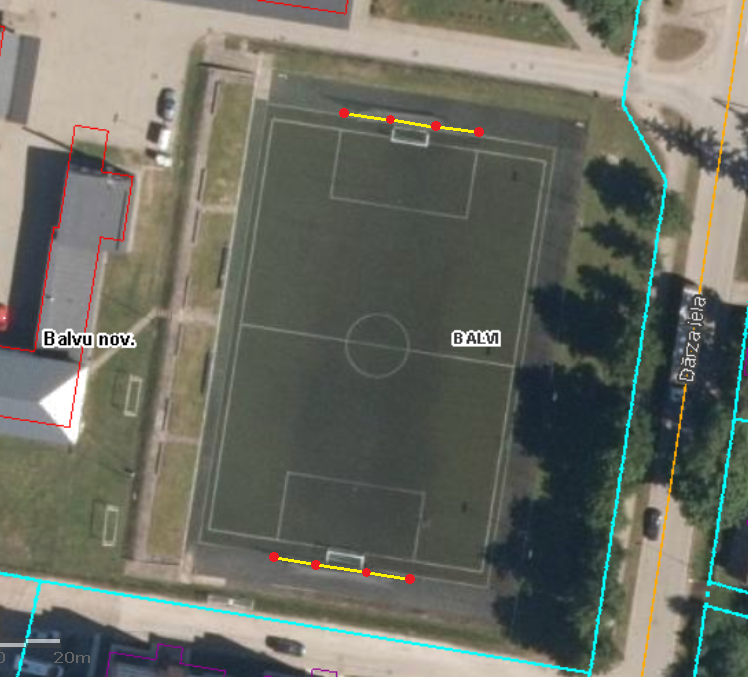 3.pielikumsTirgus izpētei“Drošības tīkla montāža Balvu Valsts ģimnāzijassporta laukumam Dārza ielā 2, Balvos”(ID Nr. BNP TI 2024/39)FINANŠU PIEDĀVĀJUMS/ TĀME“Drošības tīkla montāža Balvu Valsts ģimnāzijas sporta laukumam Dārza ielā 2, Balvos”(ID Nr. BNP TI 2024/39)Skat. datni “Drosibas tikls_3_pielikums_Finansu piedavajums_tame”PasūtītājsBalvu novada pašvaldībaReģistrācijas numurs90009115622Adrese, e-pasta adreseBērzpils iela 1A, Balvi, Balvu nov., LV-4501, dome@balvi.lv Pasūtītājs, kura vajadzībām tiek veikta tirgus izpēteBalvu Valsts ģimnāzija, Reģ.Nr.40900023462, Dārza iela 2, Balvi, Balvu nov., LV-4501Kontaktpersona saistībā ar tirgus izpētes priekšmetuBalvu Valsts ģimnāzijas direktore Kristīne Lele, mob.29180779Balvu novada pašvaldības Attīstības plānošanas nodaļas vadītājs Aleksandrs Sņegovs, mob.28673272Kontaktpersona saistībā ar piedāvājuma sagatavošanu/ iesniegšanuBalvu novada administrācijas Iepirkumu nodaļas iepirkumu speciāliste Dace Ločmele, mob.26415767, e-pasts: dace.locmele@balvi.lv Pasūtītāja darba laikspirmdienās, otrdienās un trešdienās 8.30-17.00; ceturtdienās 8.30-18.00;piektdienās 8.30-16.00.